Ref. No:                                                                                                          Date: 05.08.2023Notice Regarding 4th Semester Programme SEC Paper Internal ExamIt is hereby notify all students of 4th semester programme that an assignment on paper CHEM-G-SEC-T-2A as internal exam must be submitted within 14/08/2023 in PDF format to departmental mail id (chemistry.pass@srikrishnacollegebagula.ac.in). Don’t submit any Xerox copy. No need to submit any hard copies right now but it will be taken in future if need.Write on following  topics  :- (3+3+4 =10)1. Preparation of magnesium bisilicate .2. Chloromycetin or streptomycin   .3. Industrial preparation of ethyl alcohol .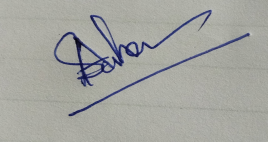 HODDepartment of Chemistry